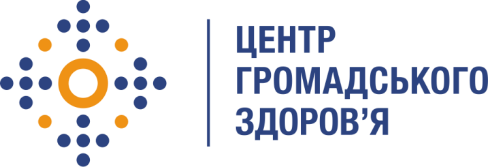 Державна установа 
«Центр громадського здоров’я Міністерства охорони здоров’я України» оголошує конкурс для відбору головного фахівеця з інформаційних систем (Фахівець з технічної підтримки ІАС МДГЗ)в рамках проекту Глобального фонду прискорення прогресу у зменшенні тягаря туберкульозу та ВІЛ-інфекції в України»Назва позиції: Головний фахівець з інформаційних систем (Фахівець з технічної підтримки ІАС МДГЗ).Інформація щодо установи:Головним завданнями Державної установи «Центр громадського здоров’я Міністерства охорони здоров’я України» (далі – Центр) є діяльність у сфері громадського здоров’я. Центр виконує лікувально-профілактичні, науково-практичні та організаційно-методичні функції у сфері охорони здоров’я з метою забезпечення якості лікування хворих на соціально небезпечні захворювання, зокрема ВІЛ/СНІД, туберкульоз, наркозалежність, вірусні гепатити тощо, попередження захворювань в контексті розбудови системи громадського здоров’я. Центр приймає участь в розробці регуляторної політики і взаємодіє з іншими міністерствами, науково-дослідними установами, міжнародними установами та громадськими організаціями, що працюють в сфері громадського здоров’я та протидії соціально небезпечним захворюванням.Основні обов'язки:Надання послуг з підтримки користувачів та регіональних координаторів під час роботи з модулями інформаційно-аналітичної системи "Менеджмент даних з громадського здоров'я (далі - ІАС МДГЗ).Надання консультативної допомоги користувачам по побудові звітних форм та їх валідації.Послуги з проведення вебінарів в рамках реалізації Проекту.Послуги з проведення навчань щодо оновленого функціоналу ІАС МДГЗ.Послуги щодо створення нових та редагування наявних користувачів та закладів в ІАС МДГЗ.Надання послуг щодо проведення аудиту роботи користувачів в ІАС МДГЗ.Надання консультацій щодо модернізації та створення нових довідників ІАС МДГЗ.Вимоги до професійної компетентності:Вища освіта (в галузі інформаційних технологій/комп'ютерної інженерії, статистика та схожі);Досвід роботи в сфері інформаційних технологій буде перевагою;Досвід адміністрування інформаційних систем буде перевагою.Досвід збору, аналізу та формалізації вимог кінцевих користувачів (або медичних програмних фахівців);Досвід роботи в технічній підтримці буде перевагою;Навички роботи з MS Excel та надбудовою Power Query Excel буде перевагою;Знання ділової української мови та технічної англійської мови (письмовий, читання документації).Резюме мають бути надіслані електронною поштою на електронну адресу: vacancies@phc.org.ua. В темі листа, будь ласка, зазначте: «228-2023 Головний фахівець з інформаційних систем (Фахівець з технічної підтримки ІАС МДГЗ)».Термін подання документів – до 09 червня 2023, реєстрація документів 
завершується о 18:00.За результатами відбору резюме успішні кандидати будуть запрошені до участі у співбесіді. За результатами конкурсу буде відібраний 1 консультант. У зв’язку з великою кількістю заявок, ми будемо контактувати лише з кандидатами, запрошеними на співбесіду. Умови завдання та контракту можуть бути докладніше обговорені під час співбесіди.Державна установа «Центр громадського здоров’я Міністерства охорони здоров’я України»  залишає за собою право повторно розмістити оголошення про вакансію, скасувати конкурс на заміщення вакансії, запропонувати посаду зі зміненими обов’язками чи з іншою тривалістю контракту.